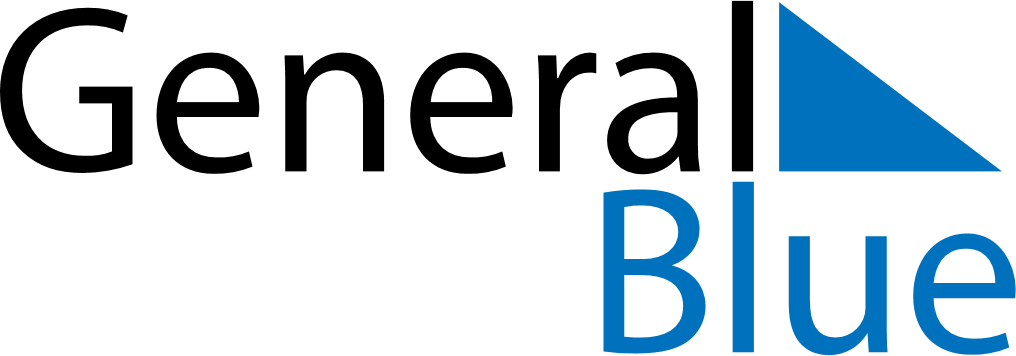 August 2021August 2021August 2021Equatorial GuineaEquatorial GuineaMONTUEWEDTHUFRISATSUN12345678Armed Forces Day9101112131415Constitution Day16171819202122Constitution Day (substitute day)232425262728293031